Application for Graduation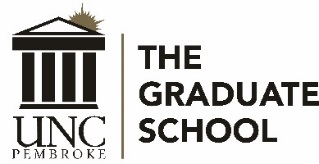 